NJ  8. – zadání do 11/6Opakujeme gramatiku 8.roč.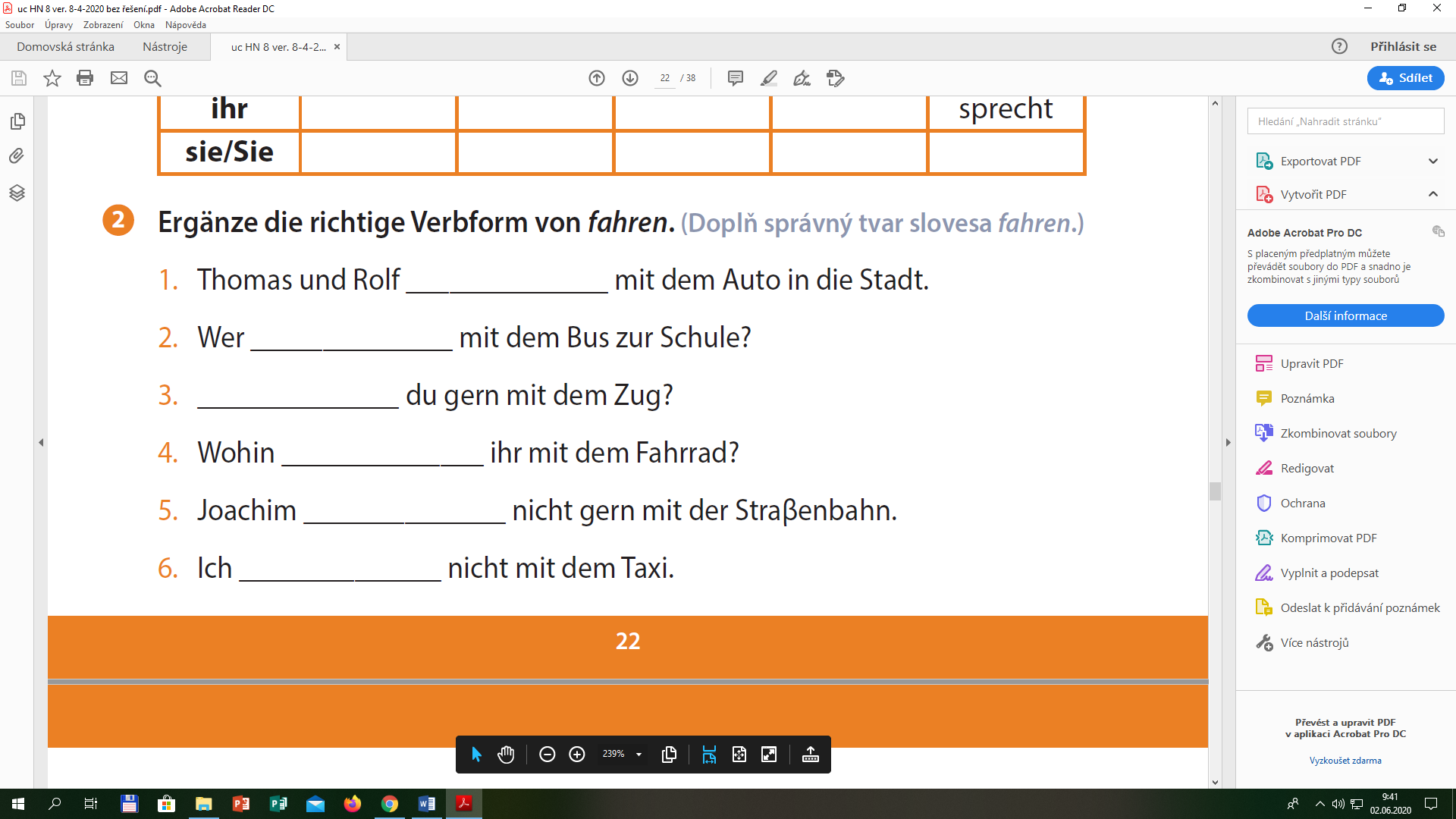 ÜBUNG 1/Übung 2/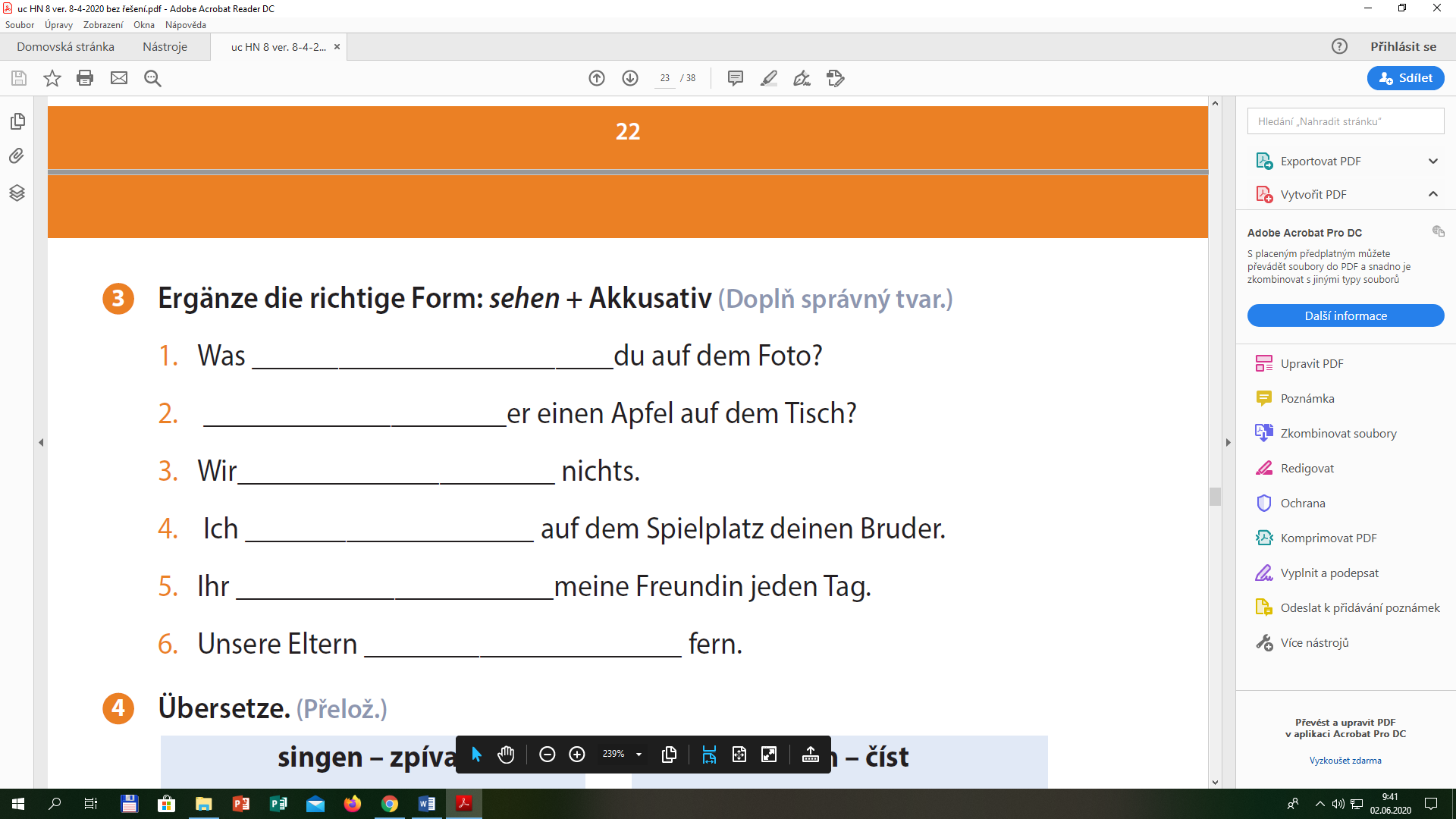 Übung 3/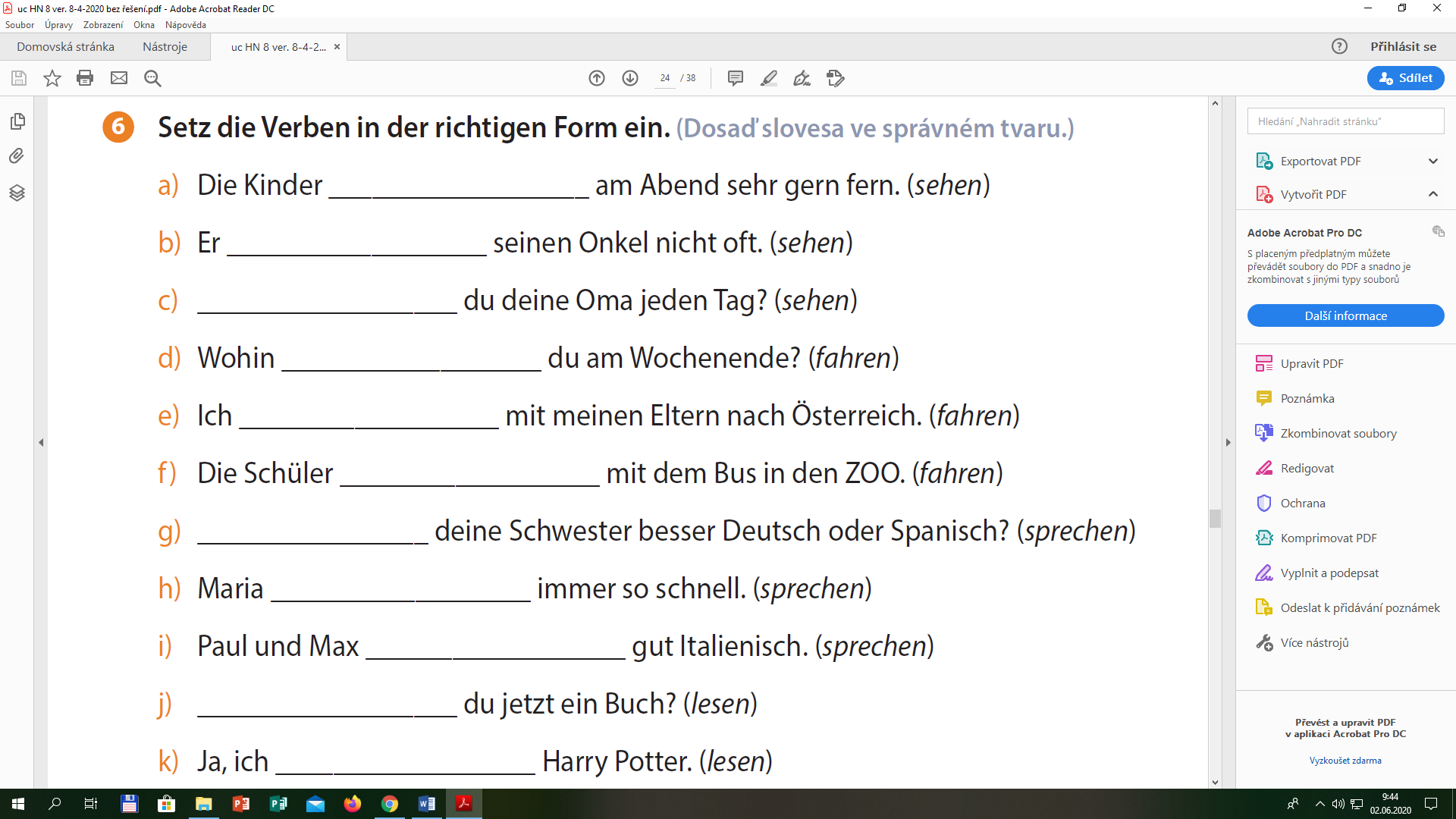 Übung 4/Übersetz – Přelož: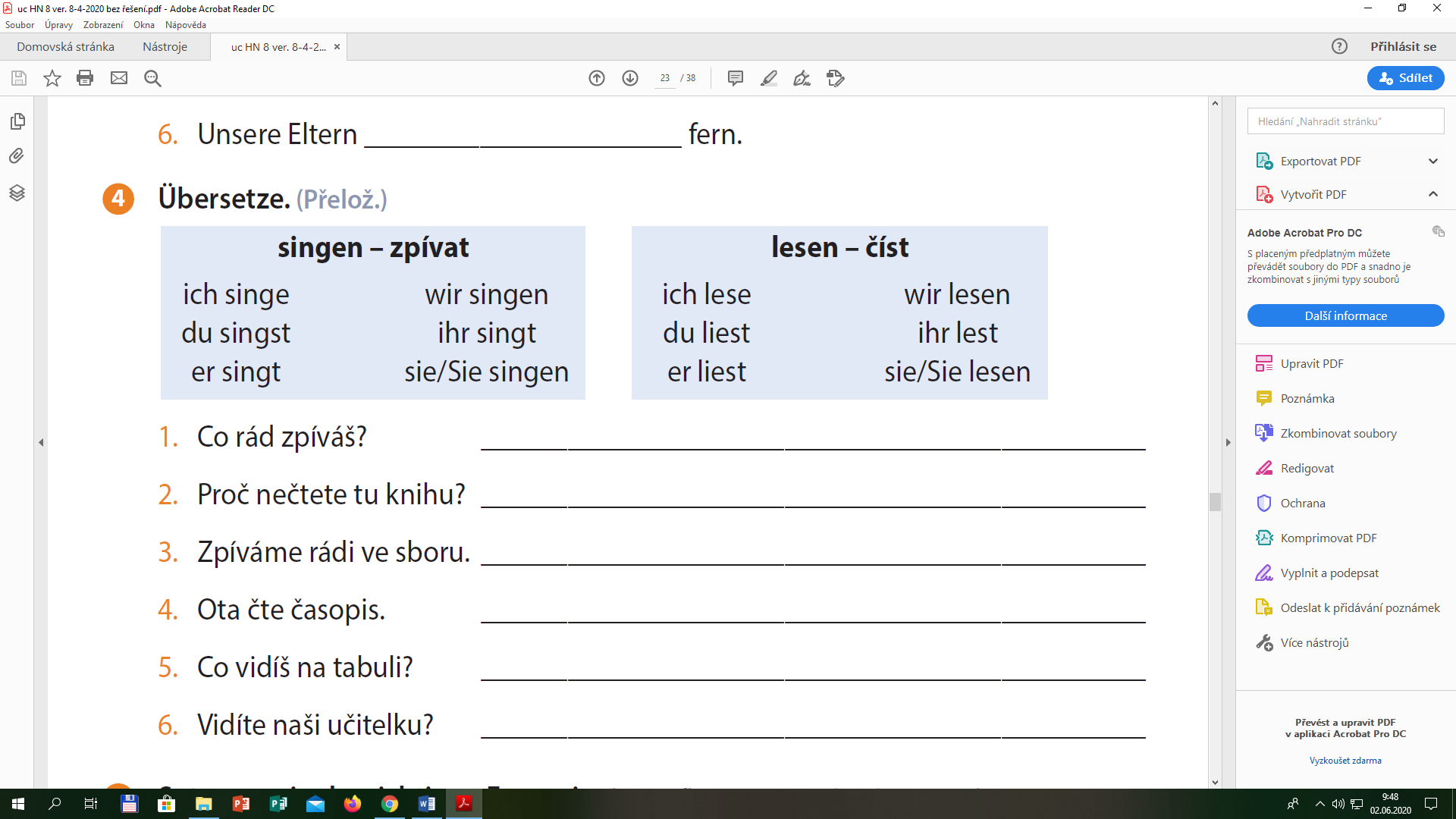 